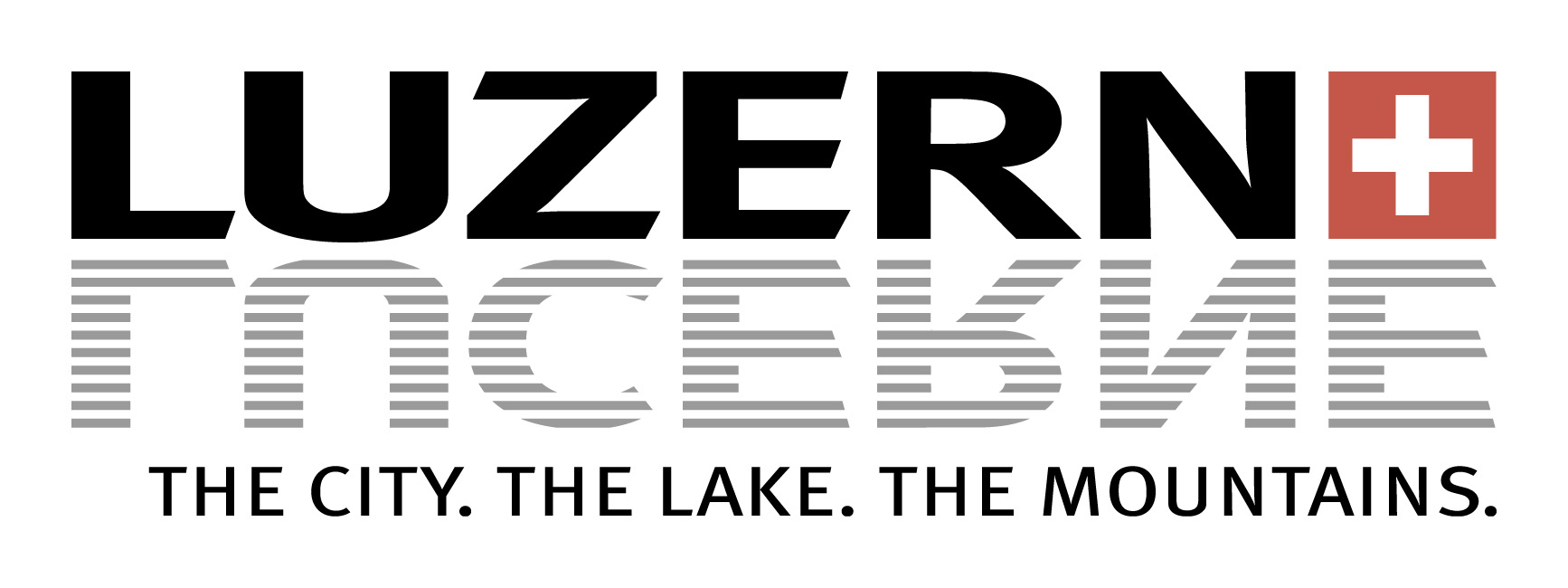 Zurich, le 21 juin 2022Des créatrices et créateurs de contenu venus du monde entier réunis à Lucerne.Suisse Tourisme (ST) organise une nouvelle édition du Switzerland Tourism Content Creator Summit. Alors qu’en 2021, cet événement n’avait pu réunir que des créatrices et créateurs de contenu domiciliés en Europe, quelque 29 spécialistes des réseaux sociaux du monde entier, sélectionné-e-s par ST, se retrouveront cette année du 25 au 28 juin dans la région hôte de Lucerne-Lac des Quatre-Cantons. Après une conférence spécialisée à Lucerne, ils/elles partiront à la découverte de toute la région. Les 29 participant-e-s invité-e-s cette année par ST sont des spécialistes de la création de contenus touristiques principalement intéressé-e-s par la production d’images animées. Ils/elles sont suivi-e-s par une large communauté de «fans» et «followers» souvent très engagé-e-s. Ensemble, ils/elles représentent un potentiel d’environ 8 millions de contacts sur les réseaux sociaux rien que sur Instagram ou sur Weibo en Chine. ST a en effet convié à Lucerne trois créateurs de contenu particulièrement connus: Xiangming Cui (Chine), qui compte plus de deux millions de followers sur Weibo; Yit Keat Lee (Singapour), suivi par un million de fans sur Instagram et qui figure dans le classement Forbes «30 under 30» ainsi que Lulwa Al Kathaf, du Koweït, qui compte 760’000 followers également sur Instagram. Sur la liste des participant-e-s se trouvent également la blogueuse Maria Teresa Gomez de Grande-Bretagne, qui se concentre sur les voyages durables, ou Benjamin Martinie de France, qui s'intéresse particulièrement à la découverte de destinations insolites.20 pays seront ainsi représentés au Switzerland Tourism Content Creator Summit 2022:Belgique, Allemagne, France, Grande-Bretagne, Italie, Autriche, Pologne, Portugal, Suisse, Espagne, Canada, États-Unis, Brésil, Chine, Inde, Japon, Koweït, Corée du Sud, Émirats arabes unis et Singapour.Conférence et voyage de découverteLes créatrices et créateurs de contenu se rendront en Suisse à bord de vols de SWISS, compagnie aérienne officielle de l’événement. Ils/elles profiteront ainsi de l’hospitalité et de la fiabilité typiquement helvétiques avant même d’arriver à destination. Une fois arrivé-e-s, ils/elles voyageront en transports publics grâce au Swiss Travel Pass de Swiss Travel System AG. Le programme que leur a composé ST comprend deux volets: d’une part, une conférence spécialisée avec partage d’expériences, ateliers et présentations. Cette partie met l’accent sur la formation continue et le réseautage. Dans ce cadre, des intervenants internationaux transmettront leur savoir-faire pour les accompagner dans leur développement professionnel. D’autre part, le séjour comprend également durant toute une journée la découverte de la région hôte de Lucerne-Lac des Quatre Cantons. Des activités originales sont prévues durant cette journée, comme une randonnée sur la crête rocheuse de la Schrattenfluh, une excursion en vélo électrique dans l’Entlebuch, une dégustation de vins dans un domaine viticole à Meggen, sur les rives du Lac des Quatre-Cantons, ou encore une séance de yoga matinal avec la monitrice et ex-Miss Suisse Bianca Sissing sur l’Inseliquai à LucerneExposé final de l’activiste et auteur primé Liam HackettLa conférence spécialisée sera clôturée par le Prof. Dr. Liam Hackett, activiste de renommée internationale, auteur et CEO de la Fondation «Ditch the Label». Ce dernier s’engage en faveur du jeune public, pour l’égalité des droits, la lutte contre le harcèlement et le cyberharcèlement, ainsi que pour l’utilisation des technologies numériques. Orateur demandé dans le monde entier, il s’exprime régulièrement devant des publics divers et a déjà été convié à la Maison-Blanche. Liam Hackett a été récompensé à plusieurs reprises pour ses prestations et son engagement. Il a ainsi remporté le «Best European Marketing Campaign Award» en 2014 et a fait partie du «Top 30 Social CEOs» en 2015. L’Université du Sussex (GB) lui a décerné un doctorat honoris causa.Pour de plus amples informations, contacter : Suisse TourismeCommunication d’entrepriseTél. +41 (0)44 288 13 63, media@switzerland.comCommuniqués de presse et informations sur: MySwitzerland.com/mediasLuzern Tourismus AG 
Sibylle Gerardi, directrice de la communication 
sibylle.gerardi@luzern.com 
+41 (0)41 227 17 33